KEMPLEY PARISH COUNCIL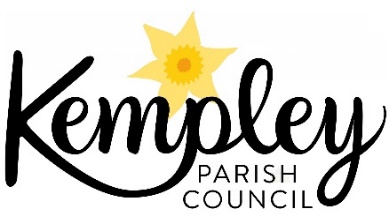 Chairman: Cllr Martin BrocklehurstClerk: Mrs Arin Spencer ▪ Tel: 07484 619582Email: kempleyparishclerk@gmail.comWebsite: www.kempleyparishcouncil.org29 April 2020In accordance with The Local Authorities & Police & Crime Panels (Coronavirus) (Flexibility of Local Authority & Police & Crime Panel Meetings) (England & Wales) Regulations 2020 this meeting will be held by video conference call. Join Zoom Meeting https://us02web.zoom.us/j/7394293946  Meeting ID: 739-429-3946Councillors are hereby summoned to attend the Annual Council Meeting of Kempley Parish Council to be held on Tuesday 5th May 2020 at 7:30pm by video conference call for the purpose of transacting the following business: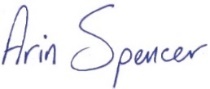 		Arin Spencer		Parish ClerkAGENDATo elect the Chairman of the Council and to receive the Chairman’s Declaration of Acceptance of Office.To elect the Vice Chairman of the Council and to receive the Vice Chairman’s Declaration of Acceptance of Office.To receive apologies for absence.To receive declarations of disclosable pecuniary or non-statutory disclosable interests from Councillors for items on the agenda.To approve and sign the minutes of the meeting held on 3rd March 2020Matters arising from previous minutes (for information only) Public Participation	Members of the public are invited to raise questions about and/or comment on items on the agenda. A total time of 15 minutes is allocated with individual representations limited to a maximum of 5 minutes. Standing Order 3(e)-(k). To update councillors’ information Action required:to review Councillors’ Register of Pecuniary Interests forms to sign Code of Conduct in acceptance of standards contained thereinemail correspondence form (check no changes)ReportsTo receive reports (if available) from County and District CouncillorsChairman’s ReportVillage Hall Redevelopment Progress Report – Cllr SpencerTo receive a report from the Chairman of the Community Response Group reviewing the community support measures implemented as part of the Community Emergency Plan in response to the covid-19 pandemic (forwarded with agenda)Elizabeth Pyndar’s CharityTo receive a report from John Harper on Elizabeth Pyndar’s Charity (forwarded with agenda)To appoint trustees to Elizabeth Pyndar’s Charity for the 2020/21 financial year. Glyn Bennett, Margaret Watkins and John Harper have volunteered to continue as trustees.Documentation ReviewTo review Standing Orders (forwarded with agenda)To review Financial Regulations (forwarded with agenda)To review the Community Emergency Plan (forwarded with agenda)To approve the establishment of a Dymock Woods Working Party to advise the Council on common arrangements to support Forestry England in the management of unauthorised activity within Dymock WoodsTo review representation on Kempley Village Hall Trust and arrangements for reporting backTo review individual councillors’ areas of responsibility To review delegation arrangements to staffTo review Asset Register (forwarded with agenda)To review and confirm arrangements for insurance cover in respect of all insurable risks. To review Council and staff subscriptions to other bodies:Gloucestershire Association of Parish and Town Councils (£82.00 due 11 May 2020)Society of Local Council Clerks (£47.00, renews in December)PlanningApplications Received - noneApplications DeterminedP0007/20/FUL | Hilbrook Farm, Kempley GL18 2BS | Erection of a first-floor extension. Permission Granted. EnforcementP1173/11/FUL | Felania roadside boundary hoarding Material external finishes in relation to the landscaping of Felania fail to comply with the requirements of planning P1173/11/FUL. Specifically drawing T810.03A, which indicates a full hedge being planted with pedestrian access to the front of the property. Local Electricity BillTo note that the Local Electricity Billaims to address the current situation, whereby the very large financial setup and running costs involved in selling locally generated renewable electricity to local customers result in it being impossible for local renewable electricity generators to do so,if made law, would make these financial costs proportionate to the scale of a renewable electricity supplier’s operation and empower councils, together with their communities, to sell locally generated renewable electricity directly to local people, businesses and organisations, andwould result in revenues received by councils or community organisations that set up local renewable electricity companies, which could be used to help fund local greenhouse gas emissions reduction measures and to help improve local services and facilities;To resolve to support the Local Electricity Bill, supported by a cross-party group of 116 MPs during the 2017-19 Parliamentary session; and To ratify the decision (taken during the Covid-19 lockdown) to write to local MP Mark Harper asking him to support the Bill in Parliament and to the organisers of the campaign for the Bill, Power for the People, expressing Kempley Parish Council’s support. Financial MattersTo approve (ratify) the appointment of GAPTC as Internal Auditor for the 2019/20 financial year.To approve the following list of Payments:To review expenditure incurred under s.137 of the Local Government Act 1972 The s.137 expenditure limit for 2019/20 is £ 1,948.80 (£8.12/elector x 240 electors)	Total expenditure under s.137 for 2019/20 is £ 30.00To approve the following list of standing orders and direct debits  To review financial risk of banking arrangements (Lloyds Bank). To approve year end bank reconciliation as at 31/03/2020 (forwarded with agenda)To approve year end accounts as at 31/03/2020 (forwarded with agenda)Annual Governance and Accountability Return 2019/20To agree to certify Kempley Parish Council as exempt from a limited assurance review and sign the Exemption CertificateTo receive the Internal Audit Report for 2019/20 and note the recommendations contained therein (forwarded with agenda)To approve and sign Section 1 of the Annual Return for the year ended 31/03/2020 (Annual Governance Statement)To approve and sign Section 2 of the Annual Return for the year ended 31/03/2020 (Accounting Statements)To confirm dates for the period of the exercise of public rightsTo discuss overtime worked by the Clerk as a result of the Covid-19 pandemic.Breakdown of hours worked in March / AprilPreparing Agendas (and supporting documents)	12.00 hoursCouncil Meetings 	1.75 hoursUpdating Website	2.00 hoursEmail	4.25 hoursMinutes	2.50 hoursAttending Meetings on behalf of council	2.00 hoursMailchimp / Whatsapp Groups	7.75 hoursEmergency Plan and Community Support	48.0 hoursOther covid-19 related tasks	2.75 hoursInternal Audit 	2.00 hoursZoom meeting preparation	1.75 hoursOther parish issues	1.25 hoursTotal 1 March – 29 April	88.00 hoursContract Hours (March / April)	40.00 hoursOvertime Hours (March / April)	48.00 hoursTo approve the following schedule of meetings for 2020/21 (all meetings will take place in Kempley Village Hall subject to the necessary easing of covid-19 social distancing restrictions)Tuesday 7th July 2020 at 7:30pm Tuesday 1st September 2020 at 7:30pmTuesday 3rd November 2020 at 7:30pmTuesday 5th January 2021 at 7:30pmTuesday 2nd March 2021 at 7:30pmTuesday 4th May 2021 at 7:30pmDate and time of next meeting	Tuesday 7th July at 7:30pm	Kempley Village HallPlanning applications will be available for viewing by the public from 15 minutes prior to the meeting and by appointment with the clerk (Mrs Arin Spencer 07484619582) at Kempley Village Hall.All meetings of the council are open to the public and press with the exception of items considered under Standing Order 3(d)Members are reminded that the Council has a general duty to consider the following matters in the exercise of any of its functions: Equal Opportunities (race, sexual orientation, marital status and any disability), Crime and Disorder, Biodiversity, Health and Safety and Human Rights.Date / Minute RefDescription of Issue / ProblemAction Taken / Progress to date03/03/2020107/19Review of footpath network Cllr Lewis is waiting to hear back from Windcross Footpaths Group. 03/03/2020108/19Overgrown vegetation on the Fishpool bus shelter06/03/2020 Accepted Jeff Manns quote and asked him to remove overgrown vegetation. 28/04/2020 Followed up. Busy with grass cutting. Will be done as soon as possible. 03/03/2020109/19Annual Parish MeetingCancelled due to Covid-19 social distancing restrictions.DESCRIPTIONCHQ NOPOWERBUDGETAMOUNTStaff Salaries (Mar)SOLGA 1972 s112(2)Staff Costs£ 207.40Staff Salaries (Apr)SOLGA 1972 s112(s)Staff Costs£ 207.40Village Hall Hire416LGA 1972 s.134(4)Hall Hire£ 120.00GAPTC Subscription417LGA 1972 s.143Subscriptions£ 82.00Staff Expenses418LG(FP)A 1963 s5Staff Expenses£ 48.29NAMEFREQUENCYAMOUNTDATEICO (Registration)Annual£35.0009/01/2021Staff SalaryMonthly£207.4026th